Graham James Primary Academy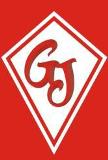 Breakfast Club Booking Form April – July 2022All booking forms must be returned to the school office ½ termly in advance.Bookings will be allocated on a first-come, first-served basis.The cost of breakfast club is £2.20 per child, per day.Children’s names: _______________________________ / __________________________________                                 _______________________________ / __________________________________I have paid by Parent Pay/enclosed payment for the total of £ ___________Signed ______________________   Date __________________Week BeginningPlaces requiredPlaces requiredAmount paidWeek BeginningPlaces requiredAmount paidWeek BeginningPlaces requiredAmount paidMon18/04/22B/HB/HB/HMon09/05/22Mon30/05/22½ TermTues19/04/22Tues10/05/22Tues31/05/22Wed20/04/22Wed11/05/22Wed01/06/22Thurs21/04/22Thurs12/05/22Thurs02/06/22Fri22/04/22Fri13/05/22Fri03/06/22Week BeginningPlaces requiredPlaces requiredAmount paidWeek BeginningPlaces requiredAmount paidWeek BeginningPlaces requiredAmount paidMon25/04/22Mon16/05/22Mon06/06/22Tues26/04/22Tues17/05/22Tues07/06/22Wed27/04/22Wed18/05/22Wed08/06/22Thurs28/04/22Thurs19/05/22Thurs09/06/22Fri29/04/22Fri20/05/22Fri10/06/22Week BeginningPlaces requiredPlaces requiredAmount paidWeek BeginningPlaces requiredAmount paidWeek BeginningPlaces requiredAmount paidMon02/05/22B/HB/HB/HMon23/05/22Mon13/06/22Tues03/05/22Tues24/05/22Tues14/06/22Wed04/05/22Wed25/05/22Wed15/06/22Thurs05/05/22Thurs26/05/22Thurs16/06/22Fri06/05/22Fri27/05/22Fri17/06/22Week BeginningPlaces requiredAmount paidWeek BeginningPlaces requiredPlaces requiredAmount paidAmount paidWeek BeginningPlaces requiredAmount paidMon20/06/22Mon11/07/22MonTues21/06/22Tues12/07/22TuesWed22/06/22Wed13/07/22WedThurs23/06/22Thurs14/07/22SummerSummerHolidaysHolidaysThursFri24/06/22Fri15/07/22SummerSummerHolidaysHolidaysFriWeek BeginningPlaces requiredAmount paidWeek BeginningWeek BeginningPlaces requiredPlaces requiredAmount paidWeek BeginningPlaces requiredAmount paidMon27/06/22MonMonMonTues28/06/22TuesTuesTuesWed29/06/22WedWedWedThurs30/06/22ThursThursThursFri01/07/22FriFriFriWeek BeginningPlaces requiredAmount paidWeek BeginningWeek BeginningPlaces requiredPlaces requiredAmount paidWeek BeginningPlaces requiredAmount paidMon04/07/22MonMonMonTue05/07/22TuesTuesTuesWed06/07/22WedWedWedThurs07/07/22ThursThursThursFri08/07/22FriFriFriOffice use onlyOffice use onlyBooking acceptedPayment received